БИЛЕТ «Инженер - наладчик электронного оборудования лифтов, подъемных платформ для инвалидов, эскалаторов, пассажирских конвейеров (движущихся пешеходных дорожек)» (6 уровень квалификации)Вопрос № 1Какой тип транзисторов не существует?Варианты ответов:- p-n-p;- n-p-p;- p-n-n.Вопрос № 2Как называется режим, при котором сопротивление внешней цепи практически равно нулю? Варианты ответов:- холостой ход;- короткое замыкание;- рабочий режим. Вопрос № 3Какой структуры транзистор изображен на рисунке?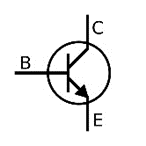 Варианты ответов:- p-n-p;- n-p-n;- n-p-n-p;- b-c-e. Вопрос № 4Диапазон DCV на мультиметре необходим для проверки?Варианты ответов:- Напряжения переменного тока;- Силы постоянного тока;- Напряжения постоянного тока. Вопрос № 5Дайте определение термину «клемма»? Варианты ответов:- компонент, предназначенный для соединения устройства с внешними проводниками;- часть оборудования, обеспечивающая его защиту от определенных внешних воздействий и от прямого контакта в любых направлениях;- часть оборудования, с помощью которой обеспечивается защита устройства от внешних электрических воздействий.Вопрос № 6Что изображено на рисунке?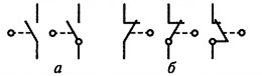 Варианты ответов:- силовые контакты контактора или магнитного пускателя;- выключатели кнопочные;- выключатели путевые. Вопрос № 7Какое назначение пускателя «КМ5» в шкафе управления УЛ (УМЛ)?Варианты ответов:- пускатель открытия дверей;- пускатель малой скорости;- пускатель направления «Вверх». Вопрос № 8Что такое УСНА?Варианты ответов:- это комплексное устройство программирования и настройки параметров устройств EkoDrive-2 (ЭД);- это плата в лифтовой станции УКЛ, предназначенная для отслеживания скорости движения лифта;- это частотный преобразователь. Вопрос № 9Где на лифте устанавливается БУАД-2? Варианты ответов:- в машинном помещении;- в приямке шахты лифта;- на крыше кабины лифта. Вопрос № 10Что такое ПИД-регулятор частотного преобразователя? Варианты ответов:- пропорциональный интегрально дифференцирующий регулятор в управляющем контуре с обратной связью;- последовательно- инверсионный динамический регулятор в силовой цепи частотного регулятора;- потенциально- инвертирующий детектор положительно- обратной связи управления преобразователем 